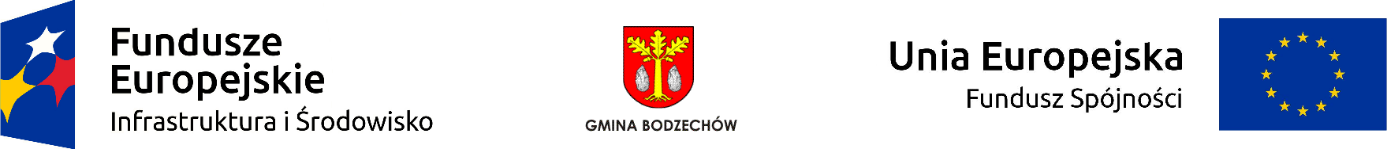 Załącznik nr 3 do SWZWzór formularza ofertowego(Znak sprawy: ZP.271.3.2021)Gmina Bodzechów zwana dalej „Zamawiającym”,ul. Mikołaja Reja 10, 27-400 Ostrowiec Świętokrzyski,NIP: 6611667096, REGON: 291009998,Nr telefonu: +48 (41) 2653838,Adres poczty elektronicznej: przetargi@ugb.pl,Adres strony internetowej: https://samorzad.gov.pl/web/gmina-bodzechowOsoba upoważniona do reprezentacji Wykonawcy/-ów i podpisująca ofertę:	…………………………………………..…………………………………………………………………………………………………......Nazwa albo imię i nazwisko Wykonawcy:	…………………………………………..…………………………………………………………………………………..………………....	…………………………………………..…………………………………………………………………………………………………......Siedziba albo miejsce zamieszkania i adres Wykonawcy:…………………………………………..…………………………………………………………..………………………………….….....…………………………………………..……………………………………………………………………..……………….….………....NIP: …………………………………..………....………………, REGON:.............................................................Telefon ………………………………………………………….Dane teleadresowe, na które należy przekazywać korespondencję związaną 
z niniejszym postępowaniem: adres poczty elektronicznej: …….………………………….…..………………….……………………………….….adres Elektronicznej Skrzynki Podawczej Wykonawcy znajdującej się na platformie ePUAP:  ….…………………………………………………………………………………………………….…….……………Osoba odpowiedzialna za kontakty z Zamawiającym: …………………………………………..………………………………………………………………………………………………........W związku z ogłoszeniem zamówienia publicznego pn.: „Budowa sieci kanalizacji sanitarnej na terenie Gminy Bodzechów” oferuję/oferujemy* wykonanie zamówienia:za cenę ryczałtową, odpowiednio:CZĘŚĆ 1: Budowa kanału sanitarnego przy wewnętrznej drodze bocznej                              w Szewnie na działkach nr. ew. 251/12 i 251/13 Gmina Bodzechówbrutto ........................................................... zł(słownie: ............................................................................................................zł brutto).netto........................................................... złpodatek VAT ……… %, .......................................................... zł,CZĘŚĆ 2: Budowa kanału sanitarnego w miejscowości Szewna dz. nr. ewid. 78/8 Gmina Bodzechówbrutto ........................................................... zł(słownie: ............................................................................................................zł brutto).netto........................................................... złpodatek VAT ……… %, .......................................................... zł,CZĘŚĆ 3: Budowa kanalizacji sanitarnej Sudół dz.704/13, 704/12, 707/7 Gmina Bodzechówbrutto ........................................................... zł(słownie: ............................................................................................................zł brutto).netto........................................................... złpodatek VAT ……… %, .......................................................... zł,CZĘŚĆ 4: Budowa kanalizacji sanitarnej Chmielów  dz. nr. 128/1, 119, 143, 142 Gmina Bodzechówbrutto ........................................................... zł(słownie: ............................................................................................................zł brutto).netto........................................................... złpodatek VAT ……… %, .......................................................... zł,CZĘŚĆ 5: Budowa bocznego odcinka sieci kanalizacji sanitarnej w Bodzechowie dz.917/1 i 917/2 Gmina Bodzechówbrutto ........................................................... zł(słownie: ............................................................................................................zł brutto).netto........................................................... złpodatek VAT ……… %, .......................................................... zł,CZĘŚĆ 6: Budowa przepompowni ścieków wraz z rurociągiem tłocznym PE dn 90 oraz instalacją elektryczną na działkach nr. ew. 140/1 w miejscowości Denkówek Gmina Bodzechówbrutto ........................................................... zł(słownie: ............................................................................................................zł brutto).netto........................................................... złpodatek VAT ……… %, .......................................................... zł,CZĘŚĆ 7: Budowa przepompowni ścieków wraz z rurociągiem tłocznym PE dn 90 oraz instalacją elektryczną na działkach nr. ew. 390 i 578/3 w miejscowości Goździelin Gmina Bodzechówbrutto ........................................................... zł(słownie: ............................................................................................................zł brutto).netto........................................................... złpodatek VAT ……… %, .......................................................... zł,CZĘŚĆ 8 Zadanie 1: Budowa kanalizacji sanitarnej grawitacyjnej z rur PCV dn200 w miejscowości Nowa Dębowa Wola i Stara Dębowa Wola Zadanie 2: Budowa sieci kanalizacji sanitarnej Nowa Dębowa Wola dz. nr. 112/11, 112/5 Gmina Bodzechówbrutto ........................................................... zł(słownie: ............................................................................................................zł brutto).netto........................................................... złpodatek VAT ……… %, .......................................................... zł,w tym:Zadanie 1: Budowa kanalizacji sanitarnej grawitacyjnej z rur PCV dn200 w miejscowości Nowa Dębowa Wola i Stara Dębowa Wola brutto ........................................................... zł(słownie: ............................................................................................................zł brutto).netto........................................................... złpodatek VAT ……… %, .......................................................... zł,Zadanie 2: Budowa sieci kanalizacji sanitarnej Nowa Dębowa Wola dz. nr. 112/11, 112/5 Gmina Bodzechówbrutto ........................................................... zł(słownie: ............................................................................................................zł brutto).netto........................................................... złpodatek VAT ……… %, .......................................................... zł,Oświadczamy, że udzielamy zamawiającemu gwarancji na część ………………………. na okres …………………...miesięcy (deklarowana wielkość winna być liczbą nie mniejszą niż 36 m-cy i nie większą niż 60 m-cy)Oświadczam/y, że zapoznałem/liśmy się z wymaganiami Zamawiającego, dotyczącymi przedmiotu zamówienia zamieszczonymi w SWZ wraz z załącznikami.Oświadczam/y, że zrealizuję/emy zamówienie zgodnie z SWZ i Projektem Umowy. Oświadczam/y, że akceptuję/emy zasady korzystania z systemu miniPortal wskazane w Instrukcji użytkownika i SWZ).Wadium zostało wniesione w formie: ...............................................................................Wadium należy zwrócić na nr konta: w banku: …………………………………………….…………………………………………………………….………………………….(jeżeli dotyczy)Pod groźbą odpowiedzialności karnej oświadczamy, iż wszystkie załączone do oferty dokumenty i złożone oświadczenia opisują stan faktyczny i prawny, aktualny na dzień składania ofert (art. 297 kk). Składając niniejszą ofertę, zgodnie z art. 225 ust. 1 ustawy Pzp informuję, że wybór oferty:nie będzie prowadzić do powstania obowiązku podatkowego po stronie Zamawiającego, zgodnie z przepisami o podatku od towarów i usług, który miałby obowiązek rozliczyć,będzie prowadzić do powstania obowiązku podatkowego po stronie Zamawiającego, zgodnie z przepisami o podatku od towarów i usług, który miałby obowiązek rozliczyć – w następującym zakresie: …………………………………………………………………………………………….…………………………..………………….Oświadczam, że wypełniłem obowiązki informacyjne przewidziane w art. 13 lub art. 14 RODO wobec osób fizycznych, od których dane osobowe bezpośrednio lub pośrednio pozyskałem w celu ubiegania się o udzielenie zamówienia publicznego w niniejszym postępowaniu.**W przypadku, gdy Wykonawca nie przekazuje danych osobowych innych niż bezpośrednio jego dotyczących lub zachodzi wyłączenie stosowania obowiązku informacyjnego, stosownie do art. 13 ust. 4 lub art. 14 ust. 5 RODO treści oświadczenia Wykonawca nie składa (usunięcie treści oświadczenia np. przez jego wykreślenie).Oświadczam/y, że zamierzam/y powierzyć podwykonawcom następujące części zamówienia:TAKNIE(zaznacz właściwe)Integralną część oferty stanowią następujące dokumenty:............................................................................................................................................................................................................................................................................................................................................................................................................................................................................................................................................................................................................................................................................................................................Dane dotyczące Zamawiającego.Dane Wykonawcy/Wykonawców.Oferowany przedmiot zamówienia.Oświadczenie dotyczące postanowień treści SWZ.Zobowiązanie w przypadku przyznania zamówienia.Akceptuję proponowany przez Zamawiającego Projekt umowy, który zobowiązuję się podpisać w miejscu i terminie wskazanym przez Zamawiającego.W przypadku wybrania mojej oferty, przed podpisaniem umowy wniosę zabezpieczenie należytego wykonania umowy zgodnie z zapisami SWZ i Projektu umowy.Osobą uprawnioną do merytorycznej współpracy i koordynacji 
w wykonywaniu zadania ze strony Wykonawcy jest: …………………….….…………………....…nr telefonu ………………………,    e-mail: …………………………………..…….………………………..……Podwykonawstwo.Lp.Część zamówieniaWartość brutto (PLN) lub procentowy udział podwykonawstwaNazwa i adres podwykonawcy123412RAZEMRAZEMCzy Wykonawca jest małym lub średnim przedsiębiorcą?Spis treści.…………………………………………(miejscowość i data)…………………………………..……………………(podpis Wykonawcy lub Pełnomocnika)